                   ҠАРАР                                                              РЕШЕНИЕО счетной комиссии тридцатого   заседания Совета  сельского поселения  Шаранский  сельсовет муниципального района   Шаранский район  Республики Башкортостан  28 созыва В соответствии со ст. 25 Регламента Совета сельского поселения Шаранский сельсовет муниципального района Шаранский	 район Республики Башкортостан Совет сельского поселения Шаранский  сельсовет муниципального района Шаранский район  решил:-избрать счетную комиссию тридцатого   заседания Совета сельского поселения Шаранский сельсовет муниципального района Шаранский район Республики Башкортостан в составе:1. Саитгалин Ильгиз Раисович - избирательный округ № 12. Кунаккузин Валерий Минлибаевич  - избирательный округ  № 6Заместитель председателя Советасельского поселенияШаранский сельсоветмуниципального районаШаранский районРеспублики Башкортостан                                                В.Ш.Исламбратов с. Шаран16.06.2021№ 30/257                                              Башкортостан РеспубликаһыШаран районымуниципаль районыныңШаран ауыл Советы ауыл биләмәһе Советы452630 Шаран ауылы, Кызыл урамы 9Тел.(347) 2-22-43,e-mail:sssharanss@yandex.ruШаран  ауылы, тел.(34769) 2-22-43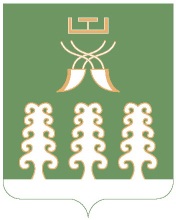 Республика БашкортостанСовет сельского поселенияШаранский сельсоветмуниципального районаШаранский район452630 с. Шаран ул. Красная,9Тел.(347) 2-22-43,e-mail:sssharanss@yandex.ruс. Шаран тел.(34769) 2-22-43